23ª REGATA CRUCEROS DE AGUETE                                           Cruceros ORC, Clásicos/Veteranos 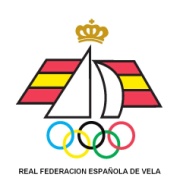 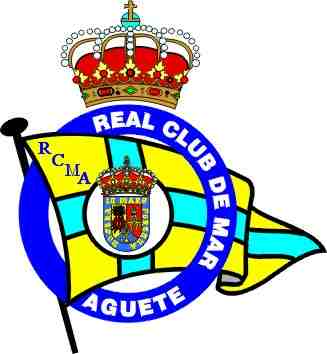 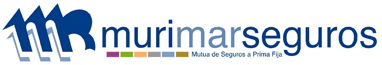 1 y 2 de Agosto de 2020INSCRIPCIÓNADJUNTAREnviar inscripciones a regatas@rcmaguete.com  e   info@desmarque.esTfnº: 986 702373  -  Fax: 986 702708Declaración del Patrón/Armador del yate inscrito (Exención de responsabilidad de la Organización en general -  WS, Reglas Fundamentales, Parte 1)Acepto y asumo cualquier responsabilidad que pudiera derivarse de la construcción de mi barco y aparejo, así como de sus condiciones de seguridad, del cumplimiento de las disposiciones vigentes, tanto de las Autoridades de la Marina Civil, como de las Autoridades Deportivas, y de cuanto pueda acaecer a causa de no cumplir estrictamente cuanto esté establecido. Con esta Declaración y por lo que hace referencia a mí y a mi tripulación, relevo de toda  responsabilidad al Club organizador de esta Regata, a la Real Federación Española de Vela y Gallega de Vela, así como al Comité de Regatas, al Comité de Protestas, a cualquier persona física o jurídica que participe en la organización de esta Regata, por cualquier título, asumiendo a mi cargo cualquier daño o perjuicio que pueda ser consecuencia de mi participación en la Regata. Así mismo,  autorizo a la Organización de esta Regata a difundir en todo tipo de medios de comunicación escritos y audiovisuales, las imágenes que se recojan.                                                                                                                               Firma y Fecha: ¿FECHAS PREVISTAS Salida y llegada barco a Aguete? :¿SOLICITA PASE PARA UN VEHÍCULO AL PARKING?  :   ¿Modelo y Matrícula del vehículo? : BARCOMODELOCLUBNº VELAGPH  /  JCH :CLASE:PATRÓNTALLA POLOLICENCIATELEF. (móvil en el barco)DIRECCIÓNDIRECCIÓNTELÉFONOE-MAILE-MAILE-MAILFOTOCOPIA LICENCIAS                                                                           FOTOCOPIA SEGURO EMBARCACIÓN  FOTOCOPIA CERTIFICADO ORC / JCH                                              CERTIFICADO  PUBLICIDAD  FOTOCOPIA LICENCIAS                                                                           FOTOCOPIA SEGURO EMBARCACIÓN  FOTOCOPIA CERTIFICADO ORC / JCH                                              CERTIFICADO  PUBLICIDAD  FOTOCOPIA LICENCIAS                                                                           FOTOCOPIA SEGURO EMBARCACIÓN  FOTOCOPIA CERTIFICADO ORC / JCH                                              CERTIFICADO  PUBLICIDAD  FOTOCOPIA LICENCIAS                                                                           FOTOCOPIA SEGURO EMBARCACIÓN  FOTOCOPIA CERTIFICADO ORC / JCH                                              CERTIFICADO  PUBLICIDAD  TRIPULANTE  LICENCIA Y DNITRIPULANTE  LICENCIAY DNI